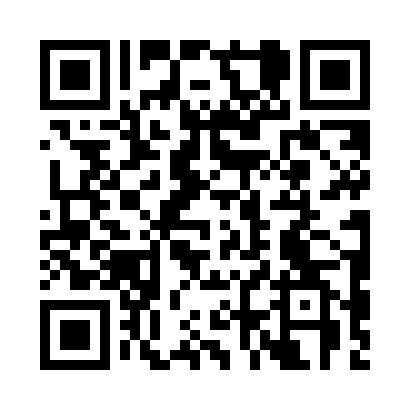 Prayer times for Otter Rapids, Ontario, CanadaMon 1 Jul 2024 - Wed 31 Jul 2024High Latitude Method: Angle Based RulePrayer Calculation Method: Islamic Society of North AmericaAsar Calculation Method: HanafiPrayer times provided by https://www.salahtimes.comDateDayFajrSunriseDhuhrAsrMaghribIsha1Mon3:265:211:317:049:4011:352Tue3:265:221:317:049:3911:353Wed3:275:231:317:039:3911:354Thu3:275:231:317:039:3911:355Fri3:285:241:317:039:3811:356Sat3:285:251:317:039:3811:347Sun3:295:261:327:039:3711:348Mon3:295:271:327:029:3611:349Tue3:305:281:327:029:3611:3410Wed3:305:291:327:029:3511:3311Thu3:315:301:327:019:3411:3312Fri3:315:311:327:019:3311:3313Sat3:325:321:327:019:3311:3214Sun3:335:331:337:009:3211:3215Mon3:335:341:337:009:3111:3216Tue3:345:351:336:599:3011:3117Wed3:345:361:336:599:2911:3118Thu3:355:381:336:589:2811:3019Fri3:365:391:336:589:2611:3020Sat3:365:401:336:579:2511:2921Sun3:375:411:336:569:2411:2822Mon3:385:431:336:569:2311:2823Tue3:385:441:336:559:2211:2724Wed3:395:451:336:549:2011:2725Thu3:405:471:336:539:1911:2626Fri3:415:481:336:539:1811:2427Sat3:445:491:336:529:1611:2128Sun3:465:511:336:519:1511:1829Mon3:495:521:336:509:1311:1630Tue3:515:531:336:499:1211:1331Wed3:545:551:336:489:1011:11